CARTA A LOS REYES MAGOS:Aprovechando que venían los Reyes Magos al colegio a recoger las cartas, hicimos un modelo donde los niños y las niñas tuvieran que escribir. Pensamos entre todos varios deseos de navidad y después cada uno escribió lo que le quería pedir a los Reyes. Ellos mismos me leyeron lo que ponía y en algunos casos tenía que transcribir su contenido.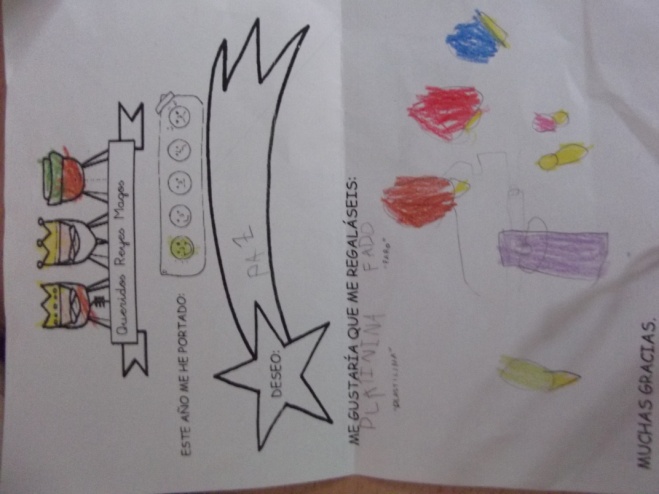 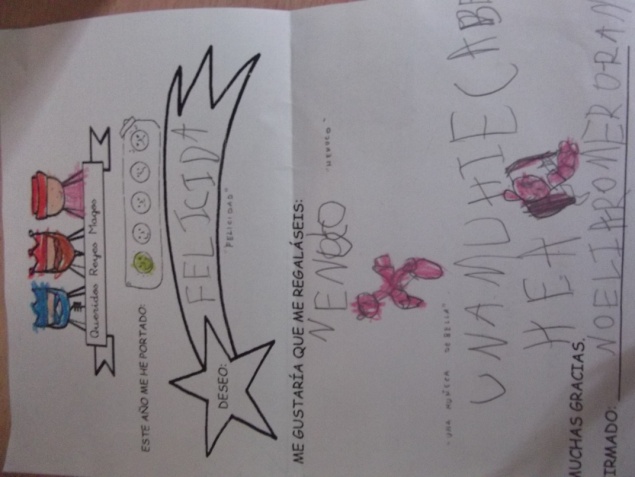 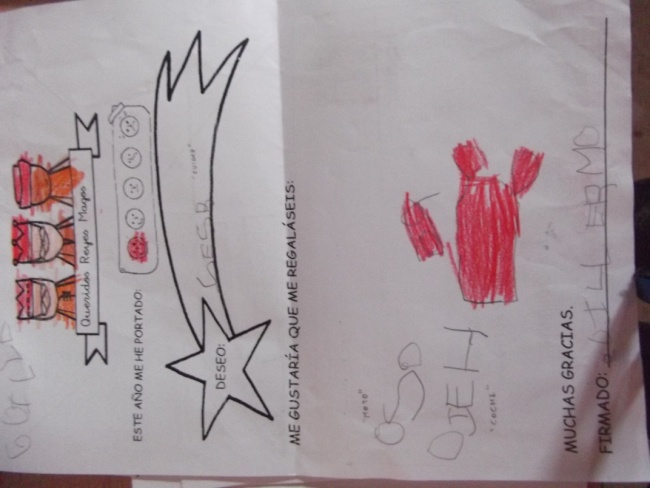 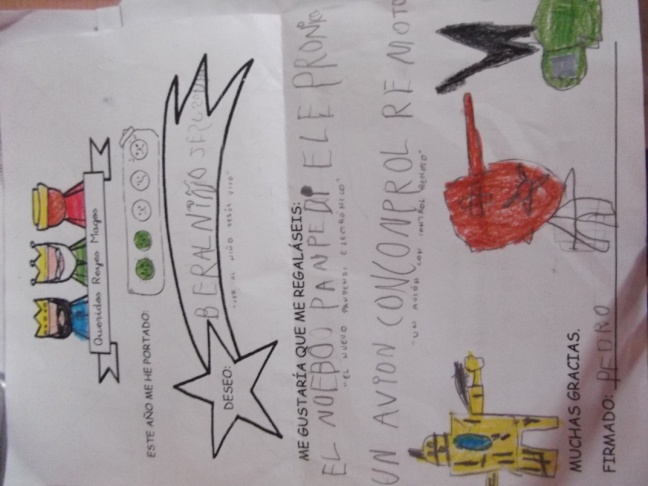 